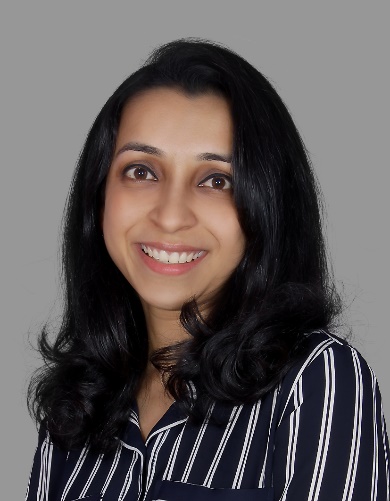 Dr. Neha Email: neha.387562@2freemail.com Experienced specialist Endodontist (5 years experience), actively looking for a career in a Hospital and Healthcare facility.Hold a valid DHA License of Specialist Endodontist.Currently working as a Clinic Manager and Specialist Endodontist at a Polyclinic in Dubai. Experienced Clinic Manager with a demonstrated history of working in the hospital & health care industry. Skilled in Dental Care, Healthcare, Restorative Dentistry, Health Education, and Clinical Research. Strong healthcare services professional with a Master of Dental Surgery focused in Endodontics/Endodontology from Manipal Academy of Higher Education.Work ExperienceAcademic QualificationClinical ExperienceThesisEvaluation of biofilm adhering to Gutta-percha points in Endodontically treated teeth, Infected by E.faecalis: An  in vitro StudyAcademic Achievements & Awards First prize in paper presentation at 26th FODI and 19th IES national conference, Delhi.- November 2011.First prize in Pre-Clinical Operative Dentistry at the University Examination, at Manipal College of Dental Sciences, Manipal.- June 2006    PublicationsMinimum access for maximum success- review article. Annals of international medical and dental research – April 2017, vol 3(4), 1-5. Micro Robot- A revolution in Endodontics. Annals of International Medical and Dental Research – April 2017, vol 3(4), 6-8. Effect of different irrigation regimens on smear layer removal in human root dentin as in-vitro study. Asian Pacific Journal of Health Sciences - Vol(4) Issue 2, 2017Professional MembershipsIndian Endodontic Society.Indian Dental Association.Indian Society of Prosthodontics Restorative Dentistry and Periodontics.Conferences  attended and paper/poster presentedOctober 2018 – Till DateMay 2013-May 2018Clinic Manager and Specialist Endodontist at Pearls Polyclinic, Mumzar, Dubai (U.A.E):Clinic manager:    Overview all the procedures and support other doctors        Audit and cross-check insurance work done by front office   Review all medical equipment ordered and review the indent list       maintained by the nurses on a monthly basis.Specialist EndodontistTreatment of all referred endodontic cases. Including retreatment RCT; fractured instrument retrieval. Well versed with treating difficult cases like C-shaped canals; dilacerated roots; Calcified canals. Single Visit RCT.Aesthetic cases: direct and indirect veneers (Hollywood smile); in-office and home bleaching ; microabrasion ; smile design; tooth JewelGeneral dentistry: Deciding the Treatment plan; oral prophylaxis; patient education; pediatric dentistry- pulpotomy; pit and fissure sealants; simple extractions; crowns and bridges ; onlays.Consulting Endodontist at FMS Dental Hospital, Hyderabad (India) and Reader at Sri Sai College of Dental Surgery, Vikarabad. (5 years)Consulting Endodontist at two centres including the international centre:Well versed with treating aesthetic cases like – diaestema closure (with composite), both vital and non-vital bleaching (Zoom), direct and indirect veneers (Hollywood Smile). Full mouth rehabilitation Root canal treatment with laser disinfection of the canal as well as post endodontic restorations including fibre post and cast post.Retreatment RCT; Fractured instrument retrieval. Well versed with treating difficult cases like C-shaped canals; dilacerated roots; Calcified canals. Single Visit RCT. Efficient at patient management and providing dental education to every patient.Reader:Conducted lecturer classes as well as pre-clinical classes for under graduate students.Supervised clinical work of post-graduate students.September 2009-December 2009Field Worker- Manipal College of Dental Sciences, Manipal University,IndiaWorked for two projects:WHO- Utility of Mobile Dental Van for the Basic Oral treatment in the rural populationColgate Pamolive- To assess the effects of three dentifrices on clinical parameters of Dental Plaque & Gingivitis over 6 months durationMay 2013MDS degree in Conservative Dentistry & EndodonticsManipal College of Dental Sciences, Mangalore, Manipal Univertisty, IndiaAugust 2009BDS degreeManipal College of Dental Sciences, Manipal, Manipal University, IndiaMay 2010-May 2013Resident in Conservative Dentistry & Endodontics- Manipal College of Dental Sciences, Manipal University, IndiaManagement of various difficult root canal cases including re-treatment, calcified canals, dilacerations and C-shaped canals. Conducted a number of successful apical surgeries with placement of bone graft/PRFHave completed full mouth rehabilitation cases using a multi-disciplinary approach.Efficient at managing esthetic cases like diaestema closures, peg shaped laterals,discoulouration.Well versed with all types of restorative procedures including cast restorations.July 2008-August 2009Intern-Manipal College of Dental Sciences, Manipal University, IndiaRotating postings Oral Medicine and Radiology- Case history and general extra/intra oral examination. Radiographs taken- IOPA (paralleling and bisecting technique) Bitewing.Conservative Dentistry and Endodontic- Well versed with Amalgam and Composite restorations. Root canal treatmentPeriodontics- Supra and sub gingival scaling, CurettageOral Maxillofacial Surgery- Non Surgical extractions, Alveoloplasty. Assisted in surgical extractions, impacted cases, Abscess drainage, Inter-arch fixation, management of Oro-antral fistula. Observed TMJ fixation, Le Fort 1 fracture, Sympysis Menti Fracture. Prosthodontics- Fabrication of removable partial denture and complete denturePedodontics- Scaling, Floride application, Preventive Resin Restoration, Pit and fissures, Atrumatic Restoration Treatment, Extraction.Orthodontics- Fabrication of Removable Orthodontics appliancesCommunity Dentistry- Scaling, Restorations, Root Canal Treatment, Extraction. Worked in CD camps held in rural areas.December 2012IACDE Conference, DubaiSeptember 2012Indian  Society Of Prosthodontics-Restorative Periodontics 5nd National Conference, Mangalore.“Esthetic rehabilitation of maxillary anterior teeth: A Case Report” PAPERNovember 201126th FODI and 19th IES National Convention, New Delhi“Intracanal placement of Calcium Hydroxide: A comparison of techniques” PAPERJuly 2011Indian  Society Of Prosthodontics-Restorative Periodontics 4nd National Conference, Dharwad.Endodontic Surgery- Is it a question or the answer? –A Case Report” PAPERDecember 201025th FODI and 18th IES National Convention, Chennai“Oral Biofilm” TABLE-TOPJuly 2010Indian  Society Of Prosthodontics-Restorative Periodontics 3nd National Conference, Mysore“LASERS”  E-POSTER